L’Associazione Professionale Proteo Fare Sapere Teramo e la FLC Cgil di Teramoorganizzano corsi di preparazione per la lingua inglese di primo e secondo livellonelle sedi di Teramo e Giulianovaa cura della docente prof.ssa LIA TATEOIn considerazione dei bisogni formativi di una scuola italiana aperta all'innovazione e alla dimensione europea, l’Associazione Professionale Proteo Fare Sapere Teramo e la FLC Cgil di Teramo organizzano due corsi di preparazione per la lingua inglese nelle sedi Cgil di Teramo e Giulianova nello stesso periodo, per chi vuole migliorare la comprensione della lingua inglese con esercitazioni orali e scritte. Sono previsti corsi per il secondo livello, per chi ha già frequentato negli anni passati, e sono finalizzati al conseguimento della Certificazione Internazionale delle competenze linguistiche previste dal quadro comune Europeo di riferimento per le lingue, adottato nel 1996 dal Consiglio d'Europa, e vuole sostenere l'esame del PET (Preliminary English Test), che consiste in un test che rilascia un certificato accettato a livello internazionale con certificazione da B1 a B2 a seconda del punteggio conseguito (Punteggio 140-152: Pass - liv. B1; Punteggio 153-159: Pass with Merit - liv. B1; Punteggio 160-170: Pass with Distinction - liv. B2). Il corso sarà presente sulla piattaforma Miur S.O.F.I.A.Obiettivi del corso:Listening: comprendere il significato globale di un testo orale, il contesto in cui si svolge, il tipo di comunicazione e cogliere informazioni specifiche richieste o necessarie per una successiva rielaborazione personale.Speaking: saper comunicare in modo personale, chiaro e comprensibile informazioni personali o riguardanti argomenti familiari o di interesse, riutilizzando vocaboli e strutture affrontate in classe, anche con l'aiuto di strumenti di presentazione e schemi.Reading: comprendere il significato globale di un testo scritto, il contesto in cui si svolge, il tipo di comunicazione e cogliere informazioni specifiche richieste o necessarie per una successiva rielaborazione personale.Writing: produrre testi descrittivi e narrativi, coerenti dal punto di vista logico, usando i connettori adeguati e con un livello di accuratezza morfosintattica e ortografica tale da non impedire la comprensione del messaggio.CORSO A GIULIANOVA Prima lezione mercoledì 29 novembre  2017 dalle ore 17.00 alle 19.30Camera del Lavoro, via Matteotti 35 - Giulianova CORSO A TERAMO Prima lezione lunedì 4 dicembre 2017 dalle ore 17.00 alle 19.30Camera del Lavoro, via Crispi 173 - Teramo  Durata del corso:Numero 15 lezioni, per un totale di 40 ore, per ogni corso. Tutti i lunedì a Teramo - Tutti i mercoledì a Giulianova.Direttore del Corso:prof.ssa Giovanna Cortellini  <giovanna.cortellini@gmail.com>Frequenza:Sarà rilasciato attestato di partecipazione per le ore effettivamente frequentate. Costi:Sarà rilasciata regolare ricevuta di pagamento per il costo dei corsi. E' possibile utilizzare la carta del docente e verranno predisposte le indicazioni necessarie.Per iscriversi, compilare la scheda che segue e inviarla entro l'11 dicembre 2017all'indirizzo <proteofaresapereteramo@gmail.com>SCHEDA DI ISCRIZIONE “To improve the English language” Corso di preparazione alla lingua inglese per tutti gli ordini di scuolaTutti i mercoledì, dal 29 novembre 2017, a GiulianovaTutti i lunedì, dal 4 dicembre 2017, a Teramodalle ore 17.00 alle 19.30Cognome ................................….....................…………………Nome….............................................................Nato a………………………………………………………       ……il…………………………................…....Residente in Via /Piazza…………….…….............………………................…….........................  n°…...….....Città …………........................................................  Provincia …………….…….……..  CAP ……………..... Cellulare/telefono ………………………...............e-mail……………………………………………………………………………………………................……..Sede di servizio ……………………………………………................................................................................□ VOGLIO FREQUENTARE IL CORSO DI 1° LIVELLO         □ VOGLIO FREQUENTARE IL CORSO DI 2° LIVELLO□  VOGLIO FREQUENTARE a GIULIANOVA          □ VOGLIO FREQUENTARE  a TERAMO(sbarrare le caselle che interessano)Data…………………………………………	Firma……………………………………………....................La scheda va inviata a  <proteofaresapereteramo@gmail.com>entro il giorno 11 dicembre 2017Costi dei corsi:Ogni corso avrà un costo di euro duecentoquaranta (€ 240,00), comprensivi della quota annuale di iscrizione a Proteo Fare Sapere 2018 (€ 10,00). Per gli iscritti e per coloro che si iscriveranno alla FLC CGIL, a seguito della convenzione tra Proteo e FLC CGIL, il corso ha un costo di euro centoquaranta (€ 140,00), comprensivi della quota annuale di iscrizione all'Associazione Proteo per il 2018.Si potrà pagare in contanti e sarà rilasciata regolare ricevuta.Per i corsisti che utilizzeranno la carta del docente verranno predisposte le indicazioni necessarie.- - - - - - - - - - - - - - - - - - - - - - - - - - - - - - -Per partecipare al corso in caso di impegni di servizio L’iniziativa essendo organizzata da soggetto qualificato per l’aggiornamento (DM 08.06.2005) è automaticamente autorizzata ai sensi degli artt. 64 e 67 CCNL 2006/2009 del Comparto Scuola), con esonero dal servizio e con sostituzione ai sensi della normativa sulle supplenze brevi e come formazione e aggiornamento dei Dirigenti Scolastici ai sensi dell'art. 21 CCNL 15/7/2011 Area V e dispone dell’autorizzazione alla partecipazione in orario di servizio.Responsabile trattamento dati: Giovanna Cortellini - Proteo Fare Sapere Teramo - Via Crispi 173, Teramoe-mail: proteofaresapereteramo@gmail.com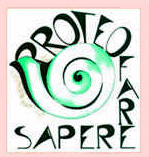 Teramo“To improve the English language”Corso di preparazione alla lingua inglese per tutti gli ordini di scuola 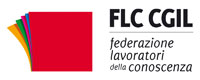 Teramo